Владимир СавичШвейцарский дядя Социально - дистанцированная комедия.
Действующие лица:
Борис - Молодой человек.Лев- Средних лет человек. Друг Бориса Юлия – Хозяйка массажного салона.Анжела - Девушка из массажного кабинета. 
Белочка -  Соседка Бориса. Дядя Йося – Швейцарский дядя Бориса.Софа – работник (ца) грейписовской организации.                                                                          Первая сцена   Пустая комната. Музыка.  В комнате никого нет. Входит представитель партии зеленых Софа.  Софа Борис. Борис. Вы где?Борис из ванной.  Я здесь. Я сейчас. Проходите. Входит Борис  Софа Здравствуйте, Борис.  Борис О, Софочка! Здрасте. Здрасте. Смотрит на Софочку. Софа  Боря, почему вы смотрите на меня, как кошерный  еврей на сало.  В чем дело?     Борис Софочка, почему вы без маски?  Вы что не боитесь умереть от короновируса? Софа Нет, у меня большой банковский кредит и в случае чего меня откачают. (пауза смотрит на Бориса)  А у вас судя, по маске на вашем лице, кредитов нет.    Борис Кредит, как, утверждает моя соседка Белла Марковна, это грех на душу - его лучше не брать. А в маске я потому что, как говорит, раввин нашей синагоги Изя Сирота, короновирус – это вроде религии…   можешь верить, можешь нет, а обряд соблюдать надо. Поэтому я в маске. Софа Так можете ее снять и надеть на себя счастливое лицо. Я только что получила отрицательный ответ на мой тест. Вот смотрите.Софа показывает айфон. Борис Ну, тогда можно считать, что обряд я не нарушил. (снимает маску) Только прошу вас… на всякий случай… соблюдайте социальную дистанцию. Полтора метраСофия Боря, я вас умоляю, социальная дистанция измеряется в долларах, фунтах и стерлингах, а не в метрах и сантиметрах. Борис  Софочка, вы это сами придумал или кто подсказал?   Софья Боря вы не следователь, а я не допросе. Так, что будем тянуть кота за неизбежное и приступим к нашему делу?  Борис Разумется, приступим. Только сначала я принесу вам чашечку кофе c моими эклерами. Заверяю вас, что ничего подобного моим эклерам вы в вашей жизни не кушали.  Одну мин…  София Стоп. Стоп машина. Если вы, как и сотни миллионов людей по всему миру, привыкли начинать свой день с чашки кофе так у меня для вас плохие новости. Борис А что такое? София А то, что из-за глобального потепления к 2080-от вашего кофе останутся только приятные воспоминания.Борис Может быть тогда коньяк?  София И по поводу конька у меня тоже не все хорошо.  Борис А с ним что не так?  София Из-за повышения температуры летний сезон удлиняется, виноград вызревает более сладким и больше не подходит для производства коньяка.Борис Я не против, если он вообще исчезнет. Я за здоровый и трезвый образ жизни. Но, чем-то я вас должен угостить. Какие продукты не попадают в категорию исчезающих. София Если таянье ледников и айсбергов продолжиться с такой скоростью, то исчезнут не только продукты, но и мы, как биологический вид. Вы знаете, что ледяному покрову Гренландии подписан "смертный приговор" Океан поднялся на миллиметр. Вы отняли мои мечты и мое детство своим пустословием.Борис удивленно: Как ваше детство? Я же еще тогда вроде как не родился!  Софочка не обращая внимания: Мне еще повезло.Борис Тем, что я не родился? София Нет, что я не страдаю, как люди в экологически неблагополучных районах.  Мы стоим на пороге большого кипиша, а вы только и можете, что набивать деньгами ваши карманы.   Борис Что вы! Позвольте, я вообще, против денег! Я за бережное отношение к природе и ближнему. Кроме того, я член партии зеленных. Преданный сторонник борьбы за экологию. Вот посмотрите (показывает айфон) мои фотографии с митингов протеста, а это я защищаю болоту. (трагическим голосом) Знаете, как меня покусали комары. Так, что я вам рассказываю. Я вам лучше их покажу. (поднимает полу халата) (София делает жест рукой) Ах, да нужно держать дистанцию. (Возвращается к показу своих фото с митингов протеста) Я это я выступаю против вырубки леса под жилую застройку. Они строят дома людям. При этом разрушая жилища кротов и енотов.  Я только за тем и позвал вас, чтобы внести свою скромную лепту в ваш фонд за которым уже долго наблюдаю.  София И какую лепту… в денежном эквиваленте… вы готовы привнести в наш фонд?  Борис Ну, сначала я хотел бы посмотреть на ваши расценки? София Пожалуйста. Вот на леса. Вот на болота. Борис  Слушайте, Софочка, вы так живо рассказывали про таящие айсберги, что я даже расстроился за их судьбу.Софа Зачем расстраиваться. Вы ж не рояль.  Возьмите ледяной покров под свой контроль и будет вам счастье.  Борис Вы правы. Я буду зачищать именно их. Айсберги.  Есть у вас на них расценки? Софа А как же. Вот на быстро тающий айсберг - убийца Титаника. Борис Ой, это как-то мрачновато! Скажите, а других более веселых айсбергов нет? София На ваше счастья есть.  Снежный король…  год назад он поимел неосторожность отколоться от ледника и взять курс в экваториальные воды. Где из твердого состояния перейдет в жидкое и через это сделает нам всем большой цорес.  Как вам это нравится. Борис Боже! Какая трагическая судьба.  Вот в него в этого короля я и вложу свой капитал. Жаль только если он уже кем-то занят?Софа Ой, я вас умоляю. Не грустите громко. Он пока свободен.  Борис Тогда я беру его на себя, но деньги я внесу чуточку позже.  София Ок, но только я вас предупреждаю, если на вашу трагедию найдется другой Шекспир…  то вы сами понимаете. Борис Я вас прошу, Софочка.  Сделайте так, чтобы он был мой.  Я вас за это отблагодарю. Борис протягивает Софе денежную купюру. София Хорошо, договорились. София направляется к выходу. Борис Жаль, что вы не попробовали мои эклеры. Я их сам готовил. Нежные заварные просто тают во рту. Я их готовлю лучше, чем моя соседка. Белла Марковна. А она ж кулинар от Бога. Как она тушит. Как варит. София Ма питом И через что способствует приближению глобальной катастрофы.   Борис Вы, как всегда правы, Софочка, но вы знаете, когда это кушаешь, то как-то забываешь о грядущих катаклизмах. София Кстати, а эта ваша кулинар Белла Марковна не хочет вложиться в фонд защиты природы?Борис Нет. Белла Марковна живет по мичуринскому принципу. Мы не должны ждать милости от природы.    София Ну, тогда всего доброгоБорис Я вас провожу. (Софияжестом останавливает Бориса) Не беспокойтесь я буду держать дистанцию. Борис и София выходят.  Борис возвращается в комнату и разговаривает с кем-то по телефону. Борис Да, я вас слушаю. Я. Как кто? Борис. Да. Это моя фамилия. Как сказал классик.  Нет такого слова, которое не могло бы стать еврейской фамилией. Конечно. Племянник. А вы кто, простите? Секретарь. Понятно.  Как?  Почему? Отчего же, напротив, рад. Просто это как-то неожиданно. Нет, ну что вы. Конечно. Конечно. Я всегда. Я без проблем. С удовольствием. Безусловно. И вам всего доброго.  Борис прекращает разговор и бубня себе что – то под нос (вот так не было печали, ну что ты будешь делать) набирает номер телефона                                                                          Первая сцена   
Борис  Марковна, Белочка, Марксбелочка, ой прости я несколько взволновал. Белла Марковна, я хочу у вас кое-что попросить (пауза) Деньги? Какие деньги (пауза) Одолжить мне денег. Ой, да не нужны мне деньги. Я просто хочу с вами посоветоваться. ( пауза) Зайдете? Спасибо. Борис уходит. Входит БелочкаБелочка. Борис. Боря. Вы где?  Входит Борис он в пиджаке и галстуке, а вместо брюк трусы и вьетнамки.  На лице маска Борис. Белочка, что за дела?Белочка В смысле ?   Борис Почему вы не маске? 

Белочка.  Милый мой, я тридцать лет прожила на общей кухне среди микробов и вирусов. У них на меня аллергия.   Борис. Присаживайтесь, только держите социальную дистанцию. Полтора метра Бела Марковна. От вашей маски такой стэнк, что лучше я сяду на две.  Чем вы ее намазали?Борис. СанитайзеромБорис Ой, я вас умоляю. Снимите с себя это унитайзер… я адекватно вакцинирована. (лезет в карман) Хотите паспорт покажу? Борис Не нужно. Я верю вам на слово.  Белочка указывая на одежду Бориса: А что это у вас за вид такой?Борис показывает жестом верхнюю половину тела: Я работаю онлаин. (ставит на стол бутылку водки) Ну, что прежде мы начнем это неприятный для меня разговор, может мы с вами выпьем по одному дринку? Белочка с удивлением: Как дринку!? Вы ж (повторяет жест Бориса показывает верхнюю половину тела) на работе. Борис А кто ж видит то. Кто? Я вас спрашиваю.  Где свидетели? Э, Белочка. Ну, что вы. Это ж… (разливает водку по рюмкам) в самом деле. (Борис протягивает рюмку Белочке) Прошу!Белочка Ну, если вы так настаивайте. Борис Причем тут я - это рекомендация ВОЗ. Борис наливает водку в рюмку Белочке. Борис Ну что, зай ге зунд?Бнлочка  поднимает свою рюмку: Лехаим.  Белочка и Борис выпивают.Борис крякает и подвигает к Белочке тарелку с огурцами: А теперь быстренько закусите моими огурчиками. (восхищенным голосом) Пальчики откусите!Белочка. Ну, что ж покушаем огурчиков. Откушаем себе маникюрчики!Борис. Кушайте и слушайте…Белочка Боря, вы делаете успехи.  Чувствуется моя школа Борис. Белочка, я позвал вас не для того, чтобы вы хвалили мои кулинарные изыски. Белочка А для чего. Борис Я вызвал вас для того, чтобы сообщить пренеприятное известие для меня.(Борис встает с кресла и прохаживаясь по комнате продолжает разговор)Борис. Белочка, я позвал вас для того, чтобы сообщить вам пренеприятное известие.Белочка. К вам едет ревизор. Борис Не понял.   Белочка Я имею ввиду, ваш супервайзер !?Борис. Хуже. Мой швейцарский дядя Йося.  Белочка. А что ему так приспичило. У них там что…  объявился новый штам?Борис. А что ему новый штам, когда у него собственный самолёт. Он едет чтобы посмотреть на мою жену.Белочка. Май гад! а почему я последней узнаю, что вы женат!?   Борис. Потому что у меня нет жены.
     Белочка. А зачем же вы его обманули?Борис. Ради наследства.Белочка Это интригует.  Борис Хотя я, как Троцкий против наследств. Деньги моему дяде заработали рабочие. Они и должны им принадлежать.Белочка. А, так вы позвали меня для того чтобы я поделила деньги между его рабочими?Борис. Ничего делить не нужно. Дядя сказал, что оставит мне наследство только в том случае, если у меня будет полноценная семья. Ну, я ему и наплел, что женился на еврейке и она уже беременная. Ну, что вы так на меня смотрите.   Я же не думал, что он в его состоянии приедет… он ведь уже совсем старый… Все пропало!  Они ведь надеются на мой взнос в фонд спасения айсбергов. 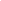 Белочка. А от кого ж их спасть? Борис. Вы что не следите за новостями. Белочка. Нет, я узнаю их от соседей. Так от чего их спасать?Борис. От стремительного таянья.  Белочка. Ой, Боренька, этот ваш фонд растает быстрей айсбергов. Борис. Может быть, но это моя гражданская позиция. Однако теперь это уже неактуально. Что я предъявляю дяде. (пауза) Это кошмар! Это нравственная и экологическая катастрофа. Белочка. Боря, уберите с лица этот ваш еврейский ля минор.   Борис. А где я найду к его приезду жену!?Боря стоит возле Белочки.Белочка берет Бориса под руку. Может вы хотите, чтобы ей стала я? Борис отстраняет Белочкину руку.  Белочка, я вас умоляю. Во – первых, я вас просил соблюдать дистанцию, а во-вторых, надо держать дистанцию Борис отходит от Белочки. Белочка. Ну, не хотите… так и не надо. Не очень-то и хотелось. Борис заламывает руки: Ой, вэй, что же мне делать!?Белочка   Прекратите ваши стенания и послушайте меня! ( пауза) Кстати, почему именно айсберги, а не пингвины или там белые медведи ?Борис Фамилия моей покойной мамы была Айзенберг. Белочка  Ну, так это меняет дело!  Так и быть ради вашей мамы, вашего швейцарского дяди и немножко любви к айсбергам… Я вам помогу. Какие девушки нравятся вашему дяде? Борис. Не знаю.  Белочка. Боря, вы мне делаете удивление!  Женитесь ради дяди, и не знаете какие ему нравятся: блондинки, брюнетки. На какие груди он засматривается на большие или кокетливые - тоже не знаете? Борис. Нет.  Белочка. Милый мой, у вас на все мои вопросы один ответ и тот отрицательный. (пауза) Ладно, я думаю, что мы сойдемся с вашим дядей на шатенке с крепкой, как у меня (руками обводит контуры своей груди) четверочкой.  Он, когда приезжает? Борис. Скоро. Белочка. Тогда я прямо сейчас звоню. Борис. Куда? Белочка. В массажный салон. Борис. Зачем?Белочка. Ну, вам же нужна жена?
    Борис. Массажистка?! Эта простит…  не приведи Господи. Ну, вы даете…Белочка. А почему нет. Хотя вам бы лучше подошла актриса. Борис  Это почему? Белочка Да потому что в ваших актерских талантах я очень сомневаюсь. Но думаю, что я вас в этом вопросе подтяну. Начнём со скороговорки на Р. Ехал Грека через реку. Видит Грека в реке рак. Ну, и что вы молчите, как партизан. Повторяйте за мной. Ехал Грека.Борис повторяет: Грега ехал через раки…  Борис зло: Какие раки, какие греки… вы лучше скажите, где мы возьмем беременную массажистку? Белочка. Нашли тоже мне закон Бойля с Мариоттом, когда есть доктор Фридман.  Я его попрошу, и он даст справку о вашей беременности.  Он мне должен. Борис.  Доктор Фридман даст справку, что она еврейка?   Белочка. Нет, ее даст рав Сирота.  Он мне тоже должен. Борис А что я скажу дяде через девять месяцев?  Белочка Ну, скажите. как в том анекдоте про старую кобылу, которая не шмагла. Борис. Ой, Белочка, вводите вы меня в грех. Белочка. Вы посмотрите на этот персонаж. Только внимательно и скажите - кто, кого и куда вводит? Так мне звонить, или вы пойдете исповедоваться?Борис.  Я что – то не пойму вашего интереса? 
 Белочка. Ну, вы же знаете, за мою проводку, которая стреляет синими искрами в потолок.  А вы… с вашими руками ее почините. Почините? 
    Борис. О чем речь, конечно! 
    Белочка. Тогда идите и чините, а я начинаю искать вам жену. Борис. Может быть повременим? Белочка.  Вы что! У нас с вами нет времени на раскачку! Так что цели ясны. Задачи определены. За работу, товарищи. Борис уходит Белочка поет:А эта свадьба, свадьба пела и плясала. И крылья эту свадьбу вдаль несли. Широкой этой свадьбе было места мало И неба было мало и земли.                                                              Сцена вторая       

 (Белочка набирает номер телефона и начинает разговор с хозяйкой массажного салона)     Белочка. Это бронзаж. Юленьку мне.  Юленька, здравствуйте. (Пауза) Вы знаете, зачем я звоню? (пауза) Так я вам скажу. Мне нужна жена. (Пауза) Не мне, а моему соседу. (Пауза) Нет, ему нужна временная. (Пауза) Недельки на две. Зайдите, мы обговорим. Там же и живу. Сант – Ковид девятнадцать. (пауза) Ну, правильно Сант-Кевин, подумаешь большая разница.  Белочка выходит. Возвращается. Входит Юлия. На лице у нее медицинская маска. Юля А вот и я. Белочка А что это вы в маске. Маскарад, тьфу ты карантин же вроде как закончился?Юля Ой, я к ней так привыкла, что без нее чувствую себя, как без нижнего белья. Но… тем не менее…  для вас сниму  Юлия снимает маску.Белочка Так. Так. Так. Вижу. Вижу. Все вижу. Слушайте, маскарадная вы моя, вы же без маски такая красивая.    Юля Красивая? Да, я вообще идеальная женщина!   Белочка Я тоже дама приятная во всех отношениях. Так что мы сговоримся.   Юля О чем?Белочка Как говорил один мой знакомый, кстати, работник ритуальных услуг.  Не спеши, а то успеешь. Поэтому давайте-ка мы сначала выпьем по маленькой. Юлия Если вы думаете, что я откажусь, так это напрасно. Юля берет бутылку Белочка выхватывает у нее бутылку Ой, я вас умоляю. Дайте сюда. Белочка выхватывает у Юлии бутылку и начинает ее протирать  Юля Первый раз в жизни вижу, чтобы водку протирали спиртом.  Белочка Так ковид, а в этом случае, как говорила моя соседка Дора Моисеевна, лучше перебдеть чем недобдетьБелочка наполняет рюмки Белочка Ну, зай гезунд. Юлия. Лехаим!  (Дамы выпиваю и закусывают)Юлия. Огурчики у вас славненькие. Сами солили? Белочка. Нет, я солю лучше, а эти Боря.  Юлия. Борис – это, надо понимать, ваш свадебный протеже?Белочка. Он. Он. Он на все руки мастер, дай Бог, чтобы они у него только не болели.   Юлия. И если я вас правильно поняла. Этот ваш Кулибин решил временно женится, а позвольте узнать для чего? 
     Белочка. Уверяю вас, бдительная вы моя, что не для криминала. 
Юлия. А какую жену он предпочитает?
    Белочка. А какие у вас есть… Можно взглянуть? .Юлия. Всякие. Блондинки. Брюнетки. Маленькие, большие. милые, симпатичные, красивые, хорошенькие, обаятельные, очаровательные, привлекательные, элегантные, утонченные. Белочка А такие красивые, как вы есть? Юлия Нет, я единственная в своем роде. Белочка Жаль, жаль. Вы бы ему очень понравились.Юлия Боюсь, что он так не выглядит и столько не зарабатывает. Белочка Ну давайте посмотрим на то, что у вас есть в вашей базе.   Юля В нашей базе есть все и на всякий вкус. Юлия показывает Белле Марковне айфон с фотографиями девушек. Белочка смотрит.  Юля Как вам это красота? Белочка Нет, эта не то. Юля А эта милашка? (Юлия показывает Белле Марковне следующее фото) Белочка Эта все время не то.  Юлия. А вот эта ну чем не Мерлин Монро ?(Юлия показывает Белле Марковне следующее фото) Белочка. Это Морло еще хуже тех двух вместе взятых. (Юлия показывает фото) Юлия Ну, вам не угодишь.Юля показывает фото.  Белочка рассматривает фото: Стоп.  А вот эту как зовут? Юлия. Анжелика. 
    Белочка. Анжелика? Боже мой, какое вульгарное имя! Юлия Так это ж временно. Очень рекомендую: ответственная, исполнительная, работящая и без статуса.      Белочка.  Хорошо уговорили, беру. Юлия. А как же жених? Белочка. Ой, я вас умоляю. Ему все равно… лишь бы да.     Юлия. Раз так, то я попытаюсь с ней сговориться. Белочка. Минуточку.  Минуточку, торопливая вы моя, позвольте-ка прежде узнать, а сколько нам будет стоить ваша сговорчивость? 

    (Юлия достает калькулятор)  Юлия. Сейчас посчитаем. Что-то, а считать то мы умеем.  И так. В час мы берем….  Прибавляем… Множим (считает на калькуляторе) и снова множим и опять прибавляем, плюс мой процент и в итоге получаем вот такое красивое число.  (Юлия показывает калькулятор Белле Марковне) 
Белочка. Да вы что, родная моя, несвежий гамбургер сегодня съели что - ли… Да, за такую цифирь я могу купить Борису принцессу Монако. 
    Юлия недовольно: Так, а что вы тогда мне тут расчесываете нервы.  Я пошла. Всего доброго!
Белочка. Погодите, быстроногая вы моя. Я же не сказала нет на ваше да. Сядьте. Сядьте, но только на социальную дистанцию и давайте, наконец, найдем разумный консенсус. Дайте –ка мне ваши счеты (забирает у Юли калькулятор) Мы сейчас все пересчитаем. Что, что, а пересчитывать мы умеем.  Так тут мы отнимаем. Здесь делим на два. Еще раз отнимаем. Минус ваш процентЮля Что? Белочка Плюс. Плюс ваш процент, внимательная вы моя. Итого… полагаю четверть от вашей суммы будет то, что нужно. По глазам вижу, что вы согласны. Юлия Хорошо. Белочка восхищено: Я бы вас обняла, Юленька, за эти слова, но надо ж держать дистанцию. (Юлия звонит в массажный салон).
    Юлия. Анжелочка - ты? Послушай, ягодка моя, у меня до тебя есть небольшое дельце. Что? (Пауза) Нет, золотая моя. Никаких других занятий. Все занятия побоку! Одна нога здесь, и вторая тут же.  (пауза) Куда? Записывай Сант – Ковид девятнадцать. (Пауза) Ой, извини Сант-Кевин девятнадцать. Квартира двадцать. Записала? До встречи, солнышко мое. Белочка, готовьте жениха!Белочка. Это я мигом. Заодно и посмотрю, что там мне этот шлимазал начинил. Юлия. А где тут туалет у вашего Кулибина туалет?Белочка. У меня рядом со спальней, а у Бори прямо и направо. Дамы уходят.                                                                               Сцена третья Квартира Бориса. Входит Анжела.Анжела. Юлия, где вы. Я пришла.(В комнату входит хозяйка массажного кабинета)
 Юлия. А вот и мое солнышко! Я бы тебя обняла, но надо держать дистанцию. (указывает на диван)   Садись. Скажи мне, детка, у тебя эмиграционные бумаги есть? (пауза) Нет!  А замужество тебе их даст. Анжела. Какое замужество, простите?  Юлия. С хозяином этой квартиры. Короче… недели две ты должна побыть его временной женой. Он тебе заплатит (показывает калькулятор Анжела с цифрой ее гонорара) правда, красивая цифра! Анжела. Нет, я не согласна!Юлия. Я тоже согласна, что это маловато, но ты можешь поторговатьсяАнжела. И все равно нет! Юлия. Я бы ответила на твое нет согласием, но здесь другой случай. Это моя хорошая знакомая. Я не могу ей сказать нет. Я ей должна. Она помогла мне в свое время организовать бизнес, который теперь дает тебе работу. Поэтому я тебя прошу, соглашайся. Пожалуйста. Анжела агрессивно. Нет! Юлия крайне агрессивно. Рыбка моя, прежде, чем говорить мне нет… тебе надо хорошо подумать. Потому что я могу позвонить куда надо и полетишь, ты ласточка моя, с милого юга в сторону севера. В Тьмутаракань или откуда ты там родом! Так ты согласна?Анжелика НетЮля Последний раз спрашиваю. Да? Анжела Нет. (В комнату входит Белочка) Белочка усмиряющим тоном: Девочки мои, что у вас тут случилось. Что за спор! Что за шум!?Юлия. Случилось непонимание одной из сторон!   Белочка. Недопонимание, нежная вы моя, достигается легким устранением приставки НЕ.  Вы идите, у вас дела, а мы с девушкой побеседуем?  Юля наливает рюмку. Белочка Юленька, вам уже много.(Белочка забирает у Юлии рюмку, выпивает и провожает Юлию.  Белочка возвращается в комнату. Внимательно смотрит на Анжелу)  Белочка. Какая хорошенькая, девушка. Слушай, я бы тебя обняла, но надо держать социальную дистанцию. Тебя как зовут? Анжела возмущенно. А что это на вы… со мной ты. Мы с вами на брундершафт не пили! Белочка указывая на стол, на котором стоят закуски: Так, а что мешает. Присаживайтесь. Пейте. Кушайте. Все включено. Белочка наливает в рюмки водку. Анжела отстраняет свою рюмку.  . Белочка выпивает и грызя огурец интересуется Так, как же нас зовут? Анжела. Анжелика  Белочка восхищенно забыв, как она кривила рот, когда Юля назвала имя Анжелик. Анжелика! Какое прекрасное… прямо-таки королевское имя. Присаживайтесь, ваше высочество. Анжела. Я спешу. Меня ждет работа.    Белочка. Милая моя, спешка как говорила моя соседка Дора Львовна нужна, если муж раньше времени вернулся с командировки. Но у вас, кажется нет мужа. Анжела Нет. Белочка А я вам хочу его предложить. Анжела Я уже сказала Юле мое категоричное нет.  Белочка Анжелочка, у любого нет всегда есть шанс стать может быть.  Вы знаете, как Борис чинит компьютеры, а каких щук (широко разводит руки) он ловит.  Какой он готовит цимес. Вы знаете, что такое цимес?   Анжела. Конечно, знаю, я его готовлю на песах. Белочка. Вы что ж, простите, еврейка?Анжела. Конечно.Белочка. Ой, беиц! Вы льете бальзам на мои уши! Вы знаете, на что молодой человек хочет потратить дядино наследство? ( пауза)  На помощь тающим айсбергам. Много вы найдете в мире евреев способных на такой благородный поступок! Анжела. Да, это действительно достойно похвалы.  ( с театрально – пафосным придыханием ) Этот так возвышенно – благородно.  Белочка.  Так и я про это! ( Белочка театрально умоляющим голосом) Но, чтобы помочь айсбергам. Вы должны временно побыть его женой, а если нет, тогда айсберги растают. Ну, так как, милая моя, мир может спать спокойно? (пауза) Если вы беспокоитесь насчет вашего гонорара, то уверяю вас он будет достойным такой хорошенькой девушки. Анжела. Если я и соглашусь, то не ради денег, а ради тающих айсбергов.  Белочка. Ой, вэй! Я как только вас увидела, то сразу поняла, что вы новая Грета Тунберг. Дайте я вас в знак моей признательности поцелую. Хотя нет, надо держать дистанцию. В общем вы тут посидите, а я пойду за вашим женихом. Он сейчас у меня чинит проводку. Он же на все руки мастер.  Заявляю, что он понравится вам, как мне мой день рождения!                                                                              Сцена четвертая Квартира Бориса входит Борис. Волосы его стоят дыбом. В руках два электрических провода. Он трясется и горит заикаясь. 
   Борис на лице его маска. Здра- а- а вствуйте.  Анжела. Здравствуйте. (Борис пристально смотрит на Анжелу)Борис. Не ее е  мо- мо - жет быть. Нет, этого не может быть никогда. Я не верю своим глазам. Анжела. А что вы так на меня смотрите? Борис бросает на пол электрические провода. Не узнаешь?  Анжела. Нет, я таких масок не знаю!  Борис снимает маску и начинает принимать позы: фас, профиль, анфас - узнаешь? Анжела НетБорис. Ну, а как же: вечер, звездное небо над головой и моральный закон внутри тьфу то есть я хочу сказать поцелуи и песня ( поет) Анжела. Анжела. Анжелика. Чаша горькая вина испита.  Анжела. Не может быть. Нет, так не бывает. Борис!? Нет, конечно Борис.  Вот это номер, а что ты здесь делаешь?Борис. Как это что!? Живу я здесь. Анжела. Так ты получаешься и есть жених?  Борис.  Допустим, а ты у нас типа невеста… девушка из массажного салона… так сказать, массируем члены и составляем пары. Не ожидал! 

Анжела агрессивно:  Я не массирую членов, как ты выразился, а занимаюсь физиотерапией. 
    Борис язвительно:  Ха-ха! Знаем мы эти фазо - мазо  Наслышаны! 
    Анжела. Ну, знаешь - ли, мой дорогой, я пришла не для того, чтобы выслушивать твои сальности! 
    Борис. А для чего же ты пришла? 
    Анжела.  Во – первых, я не пришла, а меня сюда позвали. Во- вторых, меня попросили помочь хорошему человеку… я согласилась, но хороший человек оказался хамом. 
    Борис. Хам? Где, кто!? ( голосом Высоцкого из Хлопуши)  Проводите меня к этому человеку!  Я начищу ему фейс!Анжела Боря, прекрати это дешёвое шоу! Борис Нет, Анжелочка, ( поет) must go on! Анжела Ну, конечно Борис. Кто ж еще так может! Борис извиняющимся голосом: Прости меня, дурака, я не хотел тебя обидеть! В конце концов, все профессии хороши… нужно же кому-то и члены массировать… 
    
Анжела. Ну, знаешь-ли, это уже даже не хамство, а жлобство!  
    Борис. Анжела, извини, я не то имел в виду. Какая мне разница, где и кем ты работаешь, главное, что мы встретились, и ты не можешь вот так просто… взять и уйти! 
    Анжела. Ты еще не все помои вылил на мою голову!?  
    Борис. Ну, что ты такое говоришь, милая, если я и хочу вылить что-то на твою голову, то только елей! Присаживайся. (Борис садится рядом с Анжелой) Анжела смотрит на Бориса: Боря! Борис Ах, да. Надо держать дистанцию. Я так взволнован. Слушай, давай выпьем по капельке… говорят помогает при короновирусе. (Борис приносит коньяк, лимон, шоколад)  Борис. Ну, за здоровье, и за встречу! Я ведь так ее ждал. (Борис выпивает)Анжела. Я не с моря погода, которую ждут. Ты прекрасно знал мой адрес. Борис. Я писал, но ты не ответила! Анжела. А что было отвечать человеку, который меня предательски бросил!? 
Боря. Бросил!? Ты же знаешь, что на мой бизнес наехали серьезные люди. (пауза) И потом…  разве я не просил. Не валялся в твоих ногах. Не умолял тебя. Анжела, давай уедем вместе. Но кое - кто в ответ повторял точно попугай. Я маму не брошу. Я маму не брошу. Но вот как я вижу, бросила и ничего живешь, и здравствуешь. Кстати, как поживает твоя мама?
Анжела. Мама уже два года, как умерла. Борис. Ой, извини я не знал. Анжела. Поэтому я и уехала. Ведь там меня уже ничего не держит. У меня ведь из близких только она и была.Борис. Теперь у тебя есть близкий человек. (пауза) Я. Анжела. Фиктивный муж? Борис. Я не против, если ты станешь моей официальной женой. Анжела. Вот так с бухты-барахты ?!
Борис.  Я не знаю никого бухту и никакого барахты. Я знаком с тобой много лет!

 Анжела. Это невозможно! У меня нет статуса. Я в любую минуту могу вылететь из этой страны.
    Борис. Big deal! став моей женой, ты получишь его автоматически!  Анжела, я серьезно ( берет из вазы цветы и  протягивает их Анжеле)  предлагаю тебе сердце и руку. Анжела. Прежде, чем это предлагать. Неплохо бы выяснить любят ли люди друг друга? 
     Борис. Я любил, я люблю и буду любить только тебя. (пауза) Я прожил все эти годы затворником и всегда был верен тебе. Анжела. Это должно меня обрадовать или огорчить!?Борис. Анжела, не издевайся над моим чувством к тебе. Лучше ответить на вопрос. Ты согласна быть моей женой?Анжела. Боря, это наша с тобой встреча какая-то кафкавщина, сюрреализм, записки из сумасшедшего дома! Борис. Это понимать, как да или нет?Анжела А мы сейчас прибегнем к магии, сюрреализму. Анжела берет ромашку из букета и обрывая ей лепестки говорит: Любит, не любит. Борис Значит ты из породы людей, которые больше доверяют цветам, чем людям?Анжела Цветы, в отличии от людей не умеют лгать. Любит. Нет, не любит. И все же любит. Ну, конечно, любит, любит!  (останавливается на любишь и говорит томным голосом) Скорее да…я согласна. (Борис падает на колени) Борис.  Анжела, я самый счастливый человек на Земле. Поцелуй меня. Анжела Я тебя поцелую… потом… Борис Когда? Анжела После снятия карантина. 
    (У Анжелы звонит телефон) 
Анжела. Алло (пауза) Да, я. ( пауза) Где? (пауза) Я в той самой квартире, где вы меня оставили. (пауза) Меня ждут клиенты?! Хорошо сейчас еду. 
    (Анжела прячет телефон) Анжела. Все, я должна бежать на работу.
    Борис. Анжела, а ты можешь не бегать на эту твою работу. 
    Анжела. Почему? Борис. Я не хочу, чтобы моя жена работала в массажном кабинете! Анжела. Боря ты еще не стал моим мужем, а уже ведешь себя, как семейный тиран! Почему это я не должна там работать? Борис мнется. Ну, потому что…  там можно там можно подхватить… Анжела Что!?Борис Ну, потому что там… Анжела Что там. Говори ясней. Борис Ну, вообще потому что там можно подхватить. Анжела зло: Что !?   Борис. Ковид, Анжелочка, ковид, а не то, о чем ты подумала! Анжела. Ах, ковид. Не волнуйся я адекватно вакцинирована. Борис. Правда? Я тоже. Тогда я тебя провожу!!!!    (Борис и Анжела выходят из зала. Борис поет песню. Анжела. Анжела. Анжелика)                                                                                    Сцена пятаяКвартира Бориса В комнату входит приятель Бориса Лев в руках у него рыболовные снасти на ногах высокие резиновые сапоги. В комнату входит Борис. Лев. Борис, в чем дело? Мы же договорились с тобой ехать на щуку, а ты разгуливаешь практически неглиже!      Борис. Лева, прости, но я не поеду.  Я женюсь! Лев. На ком!?Борис. Мой друг, ты помнишь, на какой платформе мы с тобой сошлись?
    Лев. Мы сошлись не на платформе. Мы сошлись в баре.
    Борис.  В бане. Лев В баре. Борис Хорошо. Хорошо. Но на какой теме мы сошлись. (Лев с недоумением смотрит на Бориса)   Забыл. Так я тебе напомню. Ты потерял свою любимую и я, а в других влюбится не можем. Почему? Потому что мы с тобой однолюбы! Так вот я свою любовь  нашел…  в этой самой комнате! Лев. А как она в ней оказалась? Борис. Ее привела из массажного кабинета Белочка! Лев. Ты, что пользуешься услугами девушек с пониженной социальной ответственностью? Борис. Лева, в массажных салонах занимаются не тем, о чем ты думаешь в нем занимаются массажами. Лев. Значит тебе нужно было сделать массаж? Борис. Нет.  Я хотел жениться фиктивно, но женюсь по-настоящему. Лев. А у нее статус постоянного жителя есть? Борис. Нет Лев. А у нее статус постоянного жителя есть? Борис. Нет  Борис А что? Лев. А то, что твоя Белочка вступила в тайный в сговор с этой массажисткой, которую выдает тебе за Анжелу.Борис Для чего?Лев. Для того чтобы она получила статус!  Борис. Допустим, а где она нашла похожую на Анжелику девушку?Лев. Нашла артистку, подкрасила, подмазала, рассказала ей о твоих взаимоотношениях ты ведь… как я понимаю… все уши Белле Марковне о своей этой Анжеле, Лике прожужжал. Поверь мне, ты возьмешь эту массажистку на спонсорство, она тебя бросит и будешь ты кормить ее до конца своих дней.  Кормить бля… прости… Господи! Борис.  Да, я убью тебя за такие слова, негодяй!(Борис идет, сжав кулаки приближается в сторону Льва)Лев пятится и говорит заикающимся голосом: Борис, ты не прав! Тебе дадут пожизненный срок! Борис. Ну, и пусть, зато одним подонком станет меньше.Лев. Борис, друг, не бери грех на душу! Ведь я сделал для тебя столько хорошего. Я показал тебе свое прикормленное на щуку место. Борис. А я починил тебе унитаз! Лев. Ах, вот как… дружбу ты меряешь унитазами! Пришли мне счет. Я оплачу. Лев отталкивает Бориса и выбегает за дверь. Борис раздраженным голосом.  Белочка, Маркочка.  Ой, простите Белла Марковна.  Зайдите ко мне на минутку.Входит Белочка (в руках у неё кувалда).Белочка Боря, вы где?Борис за сценой Я здесь. Я сейчас.  Входит Борис и замечает в руке Белочки кувалду.  Борис опешанно спрашивает А что это у вас в руках?   Белочка Молоток.Борис  Бог с вами какой же это молоток – это же кувалда. Зачем она вам?Белочка Хотела прибить полочку в ванной, а тут ваш звонок. Я все бросила и к вам. Даже палец себе поранила (показывает палец) Что случилось, Боря?    Борис Случилось вот что…!  Пауза смотрит на кувалду.  Белочка Ну так что конкретно?Борис А вы не могли бы положить ваш (показывает скобки) «молоток». Он меня отвлекает от мыслей Белочка Пожалуйста. (кладёт молоток на стол)   Ну, говорите.Борис Я тут подумал и понял, почему вы сказали, что мне бы лучше подошла актриса.Белочка  А что тут думать, актер из вас никудышный. Ваш швейцарский дядя раскусит вас, как говорили у нас в Одессе, при первом же шухере.Борис. Прекратите ваши дурацкие шуточки! Все гораздо серьезней. Вы вступили в тайный сговор с массажисткой и подсунули мне её, как мою Анжелу.Белочка. Даю голову на отсечение, что этой глупости вас научил ваш друг Левушка. И не возражайте! Я видела, как он только что пробкой вылетел из вашей квартиры. Так вот, если вы верите больше ему, чем мне, то я сейчас же звоню хозяйке Bronzage и аннулирую наш договор, и пропади они пропадом ваши айсберги! Дайте мне телефонную трубку, а сами догоняйте вашего Леву!Борис. Погодите, я же не сказал звонить и отменять. Я хочу разобраться, правда ли, это Анжела ?Белочка. Борис, разве я сказала вам, что приведу Анжелу? Я сказала, что приведу девушку. И я её привела. А Анжелой вы назвали её вы сами. Ведь так? Так. Ну, а если вы сомневаетесь, что это Анжела, так сделайте анализ ДНК. Он со стопроцентной точностью ответит вам на ваш вопрос. Анжела это или какая другая девушка. И вообще! Я хотя бы раз хоть в чём-то обманула вас, да еще таким коварным способом? Ну, подумайте сами.Борис. Да, вы правы. Извините, пожалуйста.Белочка. Извиняю, но попрошу вас (протягивает Борису кувалду) прибить мне полочку. Ну, вы же знаете какие тут стены. Я вот себе даже палец отбила. - показывает палец.Боря ласково: Ой, ну что вы самом деле. Нужно было позвать меня. Белочка Вот я и зову. Так прибьёте?Борис. С превеликим удовольствием просверлю, прибью и повешу.  Белочка Ну, тогда пошли.Белочка с Борисом покидают сцену.                                                                          Сцена шестая Комната Бориса входит Беллочка .   
Беллочка Боря, где вы!?  
 (Борис из ванной комнаты)Борис. Я здесь. Проходите. А что это в руках? Белочка Боря, я зашла поблагодарить вас, этой фаршированной рыбой.(Борис выходит из ванной. На лице его маска)Борис. За что?Белочка Ну, как же за полочку.  Борис. Ой, какие мелочи. Ну, что ж с удовольствием отведаю. Рыбу вы фаршируете лучше меня.Белочка Редко встретишь такого самокритичного еврея, как вы, Боренька!  (Борис садится за стол)Белочка Боря, я вас прошу снимите то, что у вас на лице. (указывает на медицинскую маску на лице Бориса) Вы испугаете рыбу.  (В комнату входит мужчина он говорит с иностранным акцентом)  Дядя Йося Здравствуйте. Шалом.Борис  Боже мой дядя Йося. Почему вы не позвонили! Я бы встретил вас аэропорту! Дайте-ка я вас, если не встретил, так хоть обниму!Дядя Йося Nein Nein Wir müssen soziale Distanz haltenБорис Что?   Белочка Дядя сказал, чтобы вы держали карантин и сменили ваше неглиже на что-нибудь приличное. Боря Да. Да. Вы правы. Одну минуточку. (Борис уходит) Белочка Садитесь, болезный вы мой, простите не знаю, как к вам обращаться. Дядя Йося подвигает себе блюдо с рыбой. Дядя Йося Это кошерное?Белочка А как же! У меня все кошерное. Даже фамилия. А вас мне как называть? Дядя Йося Можете называть меня дядя Ося. Белочка А что это я герр Йося не вижу вашего маленького (широко разводит руки с нашими) чемодана с нашими большими (еще шире разводит руки) подарками? Дядя Йося Я оставил его в гостинице. Дядя Йося начинает уплетать рабу. Белочка отодвигает от него тарелку.Белочка Зачем же в гостинице!? У Бориса отличная квартира.Дядя Йося вновь подвигает тарелку и начинает поедать рыбу. Белочка Он все тут переделал. Вы знаете, какие у него руки. Бриллиантовые. Все может сделать. Если вам надо будет починить проводку зовите его. А какая у него жена. Ой. Она ж такая красивая, как я умная.  (Из ванной выходит Борис) Борис. Ну, как, дядя Йося. Дядя Йося. O,Sehr gut.Борис. Что?Белочка Дядя говорит, что в этом прикиде  чистый воды Голливуд.  Борис.  Ой, уже прямо-таки и Голливуд, но тем не менее, спасибо. Белочка, откуда вы знаете швейцарский диалект? Белочка Швейцарский, Боря, это облегченный вариант идиша. (Дядя Йося начинает плакать)Борис Дядя, что за минор? 
   Дядя Йося. Я от радости, БОрис. Мне Бог не дал семьи. (пауза Дядя Йося достает платко и сморкается в него) Белочка в сторону: Зато он дал тебе кучу денег и собственный самолет! Борис Белочка, я вас умоляю. Белочка Молчу. Молчу Дядя Йося прячет платок и продолжает: Он не дал мне детей. А это же такое счастье.  Вы кого ждете мальчика или девочку?  Борис Не знаю, доктор Фридман еще не написал справку.  Дядя Йося Какую справку? Борис испугано закрывает рот рукой. Белочка Не обращайте внимания, герр Йося. Боря так шутит. Мы ждем двойнюБорис удивленно; Как двойню? Мы так не договаривались. Беллочка  Мальчика и девочку.Дядя Йося Zwillinge sind für Geld!Борис Что он сказал? Белочка Что близнецы это к деньгам. Вам же нужны деньги? Дядя Йося. А где она сейчас твоя жена, БОрис? Я хочу посмотреть на нее.  Конечно я бы хотел увидеть ее в свадебном платье. У вас была свадьба? Борис Свадьба… Белочка, у нас была… Борис смотрит на БелочкуБелочка А как же. Без свадьбы только мухи женятся! Дядя Йося Жаль, что меня на ней не было.  Белочка Так за ваши деньги мы устроим ее еще раз! Борис Белочка, ну сколько можно. Белочка Молчу. Молчу.  Дядя Йося Was? Деньги? Какие деньги? Борис смотрит на Белочку и укоризненно качает головойБорис Не обращайте внимания. Белочка у нас так шутит. Дядя Йося А где сейчас твоя жена? Борис Жена. Моя жена. Белочка, где она…  
Борис смотрит на Белочку   Белочка Она на работе, а где ей еще быть. Дядя Йося Ich kann fragen, wo sie arbeitet. Борис смотрит на Белочку Борис Что? 
    Белочка Дядя, интересуется, где работает ваша жена? Борис. Она. Она работать. То есть работает. Борис умоляюще смотрит на Белочку.Белочка Она работает в медицинской области. Делает массажи. 
    Дядя Йося О! Мне как раз нужен массаж. Борис, ты же знаешь за мой позвоночник! Борис Конечно знаю. Анжелика сделает вам массаж. Дядя Йося Позволь, но ты же сказал, что твою жену зовут Сара, а сейчас говоришь АнжеликА Борис умоляюще смотрит на БелочкуБеллочка дяде Йосе: Анжела, Лера, Гера, Сара. Это же почти одно и тоже. Дядя Йося А сколько она эта Лера, Гера, Сара брать за час?Борис. Дядя, о чем вы говорите. Какие деньги. Она сделает бесплатноДядя Йося О, Nein…Борис Что значит наин? Белочка Опять это что? Вы еще спросите, что было раньше – курица или петушиное яйцо! 
Послушайте, болезный, Анжела берет по сто, но с вас, по-родственному, мы возьмем (Белочка считает айн, цваин, цин, фунцинг) в общем… по девяносто девять и девять. Борис Белочка, имейте совесть. Белочка А что, согласитесь, что это почти даром! У швейцарского дядя звонит телефон. Он достает его из кармана. Дядя Йося. Зеир гуд ( достает телефон начинает говорить)  Tag. Ja das bin ich. Warum gerade jetzt? Dringend. Gut, ich bin gleich da.Дядя Йося прекращает разговор. Борис обращается к Белочке. Борис Что он сказал?Белочка Он сказал, что денег нет, но вы держитесь? Борис А как же айсберги?Белочка Ой, я вас умоляю, разберемся мы с вашими АйзенбергамиДядя Йося БОрис, я должен идти. Борис Как?  Вы же только пришли. Бела Марковна, скажите ему за что – нибудьБелочка толкает дядя Иосю: Таки я скажу. Идите. Идите. Но только не забудьте в следующий раз принести ваш чемодан с нашими большими подарками. ,Дядя Йося обращается к племяннику. Was Что она говорит? Борис Не обращайте внимания. Белочка у нас так шутит. Дядя Йося О, этот русский юмор, такой же непостижимый, как и русская душа. Белочка говорит в зрительный зал: Где этот мишугина поц увидел здесь русских!? Борис провожает дядю Йосю Все уходят.                                                                           Сцена восьмая Квартира Бориса. В комнату входит приятель Бориса Лев на лице его противогаз 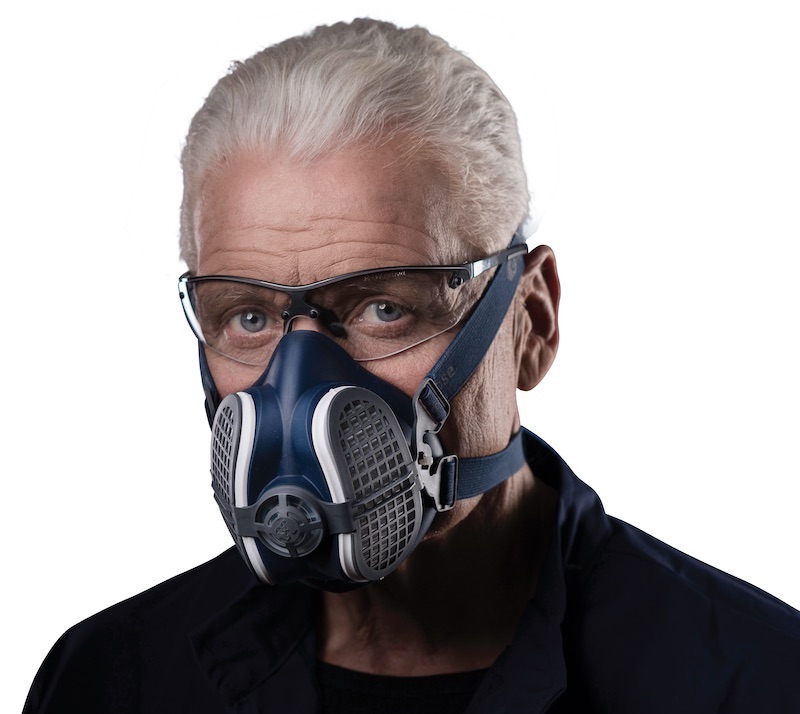 
 Лев. Боря, здравствуй. Боря, ты где. Ты, наверное, отдыхаешь. Отдыхай, друг, я тебе не помешаю. (пауза)  Лев торжественным голосом: Борис, я был неправ и прошу простить меня за мою крайне несимпатичную выходку. Я очень сожалею, что ты не поехал со мной в тот день на рыбалку, ибо был такой сумасшедший клев и на червя, и на пшеницу. Одним словом, я поймал такую щуку. Нет не щуку, щукищу! Ее размеры невозможно передать ни словами ни ( показывает размер щуки)  руками. Это надо видеть, но к сожалению, ты ее уже не увидишь. Потому что я ее уже порезал ее на большие, жирные куски, слегка посолил, обильно поперчил и пожарил на сливочном масле. Съел язык проглотил. Вкус специфический и (переходит на болезненный тон голоса) но что-то после этого неважно себя чувствую. Я уже чего только не принимал и активированный уголь,  Ты позволишь мне воспользоваться твоим туалетом, коль я уже здесь. Я ненадолго. В квартиру Бориса входит Юлия Лев. Боря, привет. Я здесь. Мою руки.  (Из ванной комнаты, вытирая руки салфеткой выходит Лев его лицо скрывает противогаз)
    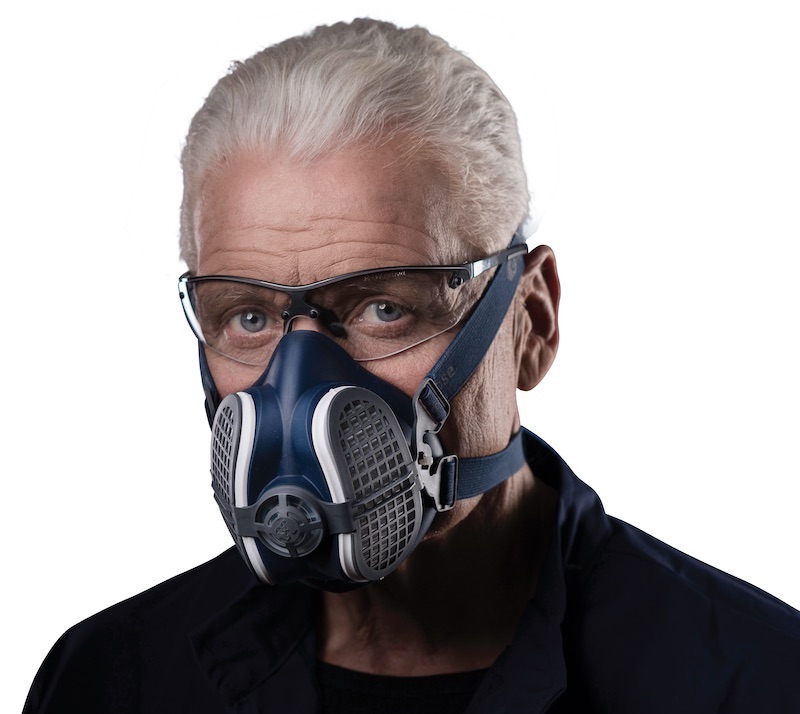 Лев увидев Юлию: Здравствуйте. Юлия Здравствуйте. (пауза) А что вы на меня так смотрите? 
Лев. Не узнаешь?    Юлия. Я таких масок не знаю.  Лев снимает противогаз: А так?  (Лев снимает маску)  Тоже нет?Юлия отрицательно качает головой.  Лев помните вечер, звезды и песня доносящаяся из далека Джули. Джулия. Юлия изумленно: Лев это ты!?  Я не верю своим глазам! А можно мне до тебя дотронуться?
    Лев. Можно, но только на социальном расстоянии. Полтора метра. 
Юлия. А что ты здесь делаешь, Лева? Лев. Жду хозяина квартиры.Юлия. А ты разве с ним знаком?Лев. Я знаком. Да, мы с Борисом такие друзья, что нас и ковидом не разведешь. А ты значит хозяйка массажного салона Юлия работница сферы сексуальных услуг и сводница!?      Юлия. Не понимаю ты, что позвал меня для того, чтобы оскорбить? 
    Лев. Ну, во – первых, я тебя не звал. Мы встретились случайно. Во – вторых, я не хотел тебя оскорбить. Я просто констатировал факт и ты судя по твоей реакции с ним согласилась В – третьих, ( меняет тон)  я не хотел никоим образом тебя обидеть. И самое главное я так рад нашей встрече. Ведь я же как в той песне ( Лев поет песню Николаева) Я так долго тебя искал. В королевстве кривых зеркал…  Юлия.  Надо было не бросать меня… тогда и не надо было бы искать! Лев. Я не бросал. Я вынужден был бежать из страны! И потом разве я не просил. Не валялся в твоих ногах. Милая, дорогая, давай уедем вместе, но ты, словно заводная кукла, повторяла. Я папу не брошу. Я папу не брошу. Но вот… как вижу, бросила… Как он, кстати, поживает? 
    Юлия. Папа умер. И теперь я совершенно одинока. 
    Лев. Ой, прости, дорогая. А семья: муж, дети?Юлия. Нет.
    Лев. А что так?
    Юлия. Да вот как – то так. (Пауза) Ну, а ты, Лева, чем занимаешься, где живешьЛев Имею фирму по продаже недвижимости, а живу на Эбола 17
Юлия Где?
Лев. На Эбола (бьет себя по лбу) тьфу ты с этой пандемией. На Эбони 17
Юлия Да ты что. Там же одни миллионеры живут! Ты, что миллионер, Лева?
    Лев. А что разве не похож?
    Юлия. Не знаю. Тут все так запутанно. Миллионеры одеваются (Юлия осматривает Леву, который одет крайне небрежно) хуже бомжей, а бомжи выглядят как миллионеры! ( пауза) А я, как смотрюсь?(Юлия вращается вокруг себя) 

    Лев. Юленька, я отвечу тебе так. Ты привлекательна. Я тоже… чертовски красив. Так чего зря время терять? Юлия. Если я правильно поняла, ты предлагаешь мне руку и сердце. Лев. Да. 
    Юлия. А в более романтической форме можешь? Лев. Пожалуйста.(Лев встает на колени)
    Лев Не выходи из комнаты, не совершай ошибку.
Зачем тебе Солнце, если ты куришь Шипку?Лев Ой, прости это все ковид виноват. Лев продолжает читать стихи: Я вас люблю, — хоть я бешусь, хоть это труд и стыд напрасный! Дорогая моя, мне все нравится в тебе: и как ты говоришь, и как улыбаешься (Юля кашляет) и даже как ты кашляешь, а температуры у тебя нет?Юля Пока нетЛев Тогда я могу рассчитывать на твое согласие?  Юлия. А это мы сейчас проверим. ( Пауза)  «Раз, два… Меркурий во втором доме… луна ушла… шесть – несчастье… вечер - семь» ( пауза)  Скорей нет, чем да. 
    Лев.  Вот как, а я хотел показать тебе мое прикормленное на щуку место и мои снасти. Ты знаешь какие у меня спиннинги, а какие блесна. А как я наживляю живца я тебе сейчас покажу. Предположим это крючок (сгибает указательный палец левой руки) А это живец (показывает ладонь правой слегка раздвигает пальцы вроде раскрытой рыбьей пасти) самый распространённый способ это засадить крючок за спиной плавник, но я предпочитаю под подбородок. Но, раз нет, то всего тебе хорошего. Жаль, что я не мог тебя обнять из этого ковида.  
    (Лев идет к выходу и читает Бродского За дверью бессмысленно все, особенно – возглас счастья. Только в уборную, и сразу же возвращайся) 
    Юлия. Погоди, Лева. Погоди! Я согласна. Лев Что поехать со мной на щуку. Тогда слушай дальше. (Лев начинает показывать) Я беру живца…Юлия Я согласна стать твоей женойЛев Что правда?Юлия Святая (протягивает Льву свои руки) Может мы по этому случаю, несмотря на пандемию обнимемся?  Лев Да, но только я надену противогаз. 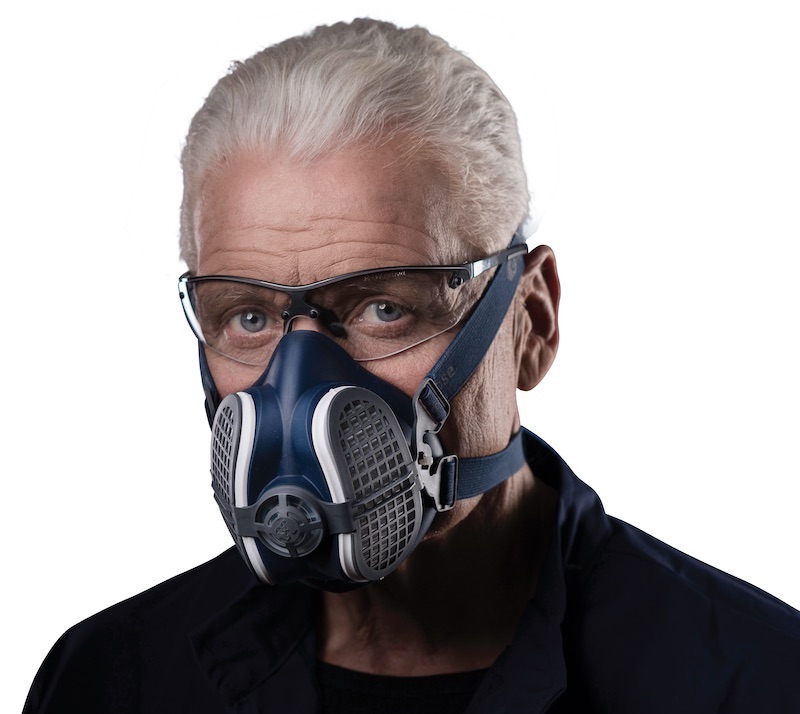 Лев и Юлия обнимаются. Юля отталкивает Льва. Ну, все довольно мне пора.  Лев снимает противогаз: А ты не могла бы не ходить в свой этот салон?Юлия. Почему? Лев. Ну, как тебе сказать. Там же можно подхватить корону.  Юлия. Лева, у меня прививка.  Лев. Да? Ну, тогда я тебя провожу. Лев надевает на себя противогаз, и они с Юлией уходят.                                                                 Сцена девятая В квартиру входит Лев.  Из ванной выходит с полотенцем через плечо Борис Борис. О, кого мы видим.Лев. Боря, друг. Я был неправ и позволь мне обнять тебя в знак нашего примирения. Лев пытается обнять Бориса. Борис уклоняется.  Ты не волнуйся я сделал себе прививку. В салоне у Юлии. Борис Кто это Юлия? Лев. Юлия. Девчонка из моих далеких дней. Ты же знаешь. Я тебе рассказывал о своей первой и единственной любви. Так вот представляешь…  я ее встретил в твоей квартире. Борис. Окей, а как в моей квартире оказалась твоя Юлия. Лев. Этого я тебе сказать не могу. Ибо, когда я вышел из ванной комнаты она уже была здесь.Борис. А что ты делал в моей ванной комнате?Лев. Я был занят биологическим (держится за живот и делает болезненное лицо) процессом. Видимо я плохо прожарил щуку, да и какая разница, что я делал. Главное то, что я ее встретил.  Я и Юля женимся, представляешь, но удивительно другое. Юля, как и твоя Анжела, работает в массажном салоне. Борис Ты женишься на прости… На прости Господи? Лев Что ты сказал?Борис То, что ты слышал. Лев. Нет, я хочу, чтобы ты повторил еще раз… на ком я женюсь?  Борис На прости Господи. Лев Да, я тебе за такие слова… морду набью! Борис становится в боксерскую позу. Попробую.Лев становится в боксерскую позу. А тут и пробовать нечего я тебе одной левой уложу.Борис. Я жду!Лев Сейчас. Сейчас. Прольется чья-то кровь! Входит Белла Маркова: Мальчики, что шум, что за крики. Брейк. Боря, идите в правый угол, а вы Лева в левый. Я объявляю ничью. Лева Ха- ха Какую ничью, когда я выиграл бой чистым нокаутом! Белочка Поставьте ваше ха – ха на паузу и сходите лучше за вином. Лева Зачем?Белочка Будем пить за мир и дружбу! Лев Не надо никуда ходить! У меня уже есть бутылка вина. (достает бутылку вина) Хотел ее выпить с Борей за наше примирение, а он на меня набросился. Белла Марковна с пренебрежением в голосе: А где вы купили это вино. Я так полагаю, что у антисемита Толика с четвертой авеню? Лев Не грустите громко, Белочка. К другу я хожу только с кошерным вином.  Белочка И где вы его приобрели - у рава Сироты?Лев. Нет, у рава Вайса. Белочка. Ну, у этого можно. Я ему немножко должна. Белочка удивленно смотрит на Бориса: Боря, а почему вы в неглиже. Быстренько набросьте на себя что – нибудь торжественное. Борис Для чего ? Белочка Нет, вы посмотрите на него! Только внимательно посмотрите. Для чего!? Для я встречи вашего дяди, с которым мы с вами будем говорить за выгодный гешефт. Я даже по этому поводу готовлю куру.    Борис Ой, бейц. Зачем вам себя обременять курой, давайте лучше пойдем в ресторан.Белочка В какой ресторан - китайский?Борис. Зачем в китайский… пойдем в еврейский  Белочка.  Ой вей, в нем же так дорого, что даже невкусно.  (В квартиру входят девушки)Белочка. Ой, ой, закройте мне глаза! Иначе я ослепну от этой красоты! Милые мои, и где вы навели такой марафет. Анжелика В салоне красоты. Белочка  У Розочки?Юля Нет, у Песи.Белочка с диким удивлением:  И что вы такое  говорите!?  У этой же Песи руки растут не поймешь откуда, а когда поймешь так не поверишь!   (В комнату входит швейцарский дядя)Дядя Йося. Шалом.Борис. Здравствуйте, дядяАнжела. Дядя Йося, как вы себя чувствуете после моих сеансов?Дядя Йося.  АнжеликА, после ваши руки, я, как говорить, родить себя еще раз.  СмотритЕ в эта сторона. Теперь посмотрите в ту. ( Дядя поет и танцует. Все хлопают ему в такт)  Дядя Йося. Ну, как я есть? Белочка. Большой театр рядом с вами отдыхает, гер Йося. Только хотелось бы еще узнать, что у вас в этом большом чемодане. Дядя Йося Здесь Борино наследство. Дядя достает из чемодана всякую чепуху. Актеры передают вещи друг другу.Боря А как же это…   (Боря трет пальцы)Дядя достает конверт и протягивает Борису. Дядя Йося Это была шутка, а тут засерьез! Боря берет конверт: Большое спасибо, дядя. Белочка забирает у Бори конверт и прячет его в декольте.  Боря, вообще то говорить спасибо надо мне. Борис И вам огромное спасибо, Белочка. А как же конверт?Белочка Боря, ну что вы, как говорят у нас в Одессе, кипишитесь. Разберемся мы с этим нашим конвертом? Дядя Йося. А откуда это так вкусно пахнет?Белочка В нашем доме может вкусно пахнет только у одного человека. И этот человек я.  Вы знаете, как я готовлю куру. О, как я готовлю куру. А что я вам буду рассказывать. Я вас лучше ею угощу. Проходите.  Все выходят Белочка задерживается и обращается к зрителям:- Ну, что, милые мои. Всемирный потоп, которым нас так долго пугали, с моей (достает конверт) помощью отменяется. Так, что идите домой и спите спокойно.  Я бы вас всех обняла, но надо ж держать социальную дистанцию.                                                             Конец 